Thank You Letter to Client For BusinessFrom,Driscoll LeachP.O. Box 120 2410 Odio Avenue Pass Christian Delaware 03869 (726) 710-982621-05-2013To,Lacy Eaton 1379 Nulla. Av.Asbury Park Montana 69679 Subject: --------Dear Lacy Eaton,Please consider this letter as my personal thank you note for choosing our company for your next business deal. I really appreciate the opportunity came by our way and will assure you with our best services. We truly value your faith and we promise there will not be any ground of complaint regarding this business deal.We will work with our best interest and we hope we will be able to benefit you to the maximum.Thank you.Sincerely, Driscoll Leach Chairperson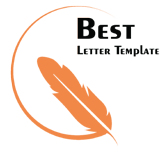 Khaitan Industries”